ObjednatelObjednatelIČO:IČO:00064289DIČ:CZ00064289CZ00064289CZ00064289CZ00064289CZ00064289CZ00064289CZ00064289CZ00064289CZ00064289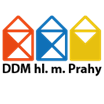 Dům dětí a mládeže hlavního města PrahyDům dětí a mládeže hlavního města PrahyDům dětí a mládeže hlavního města PrahyDům dětí a mládeže hlavního města PrahyDům dětí a mládeže hlavního města PrahyDům dětí a mládeže hlavního města PrahyDům dětí a mládeže hlavního města PrahyDům dětí a mládeže hlavního města PrahyDům dětí a mládeže hlavního města PrahyDům dětí a mládeže hlavního města PrahyDům dětí a mládeže hlavního města PrahyDům dětí a mládeže hlavního města PrahyDům dětí a mládeže hlavního města PrahyKarlínské náměstí 7Karlínské náměstí 7Karlínské náměstí 7Karlínské náměstí 7Karlínské náměstí 7Karlínské náměstí 7Karlínské náměstí 7Karlínské náměstí 7186 00  Praha186 00  Praha186 00  Praha186 00  Praha186 00  Praha186 00  PrahaDodavatelDodavatelIČO:60934395DIČ:CZ60934395TeS, spol. s r. o. ChotěbořTeS, spol. s r. o. ChotěbořTeS, spol. s r. o. ChotěbořTeS, spol. s r. o. ChotěbořTeS, spol. s r. o. ChotěbořTeS, spol. s r. o. ChotěbořBankovní spojeníBankovní spojeníZednická 558Zednická 558Zednická 558Zednická 558Zednická 558Zednická 558Číslo účtuČíslo účtu2000150008/60002000150008/60002000150008/60002000150008/60002000150008/6000ChotěbořChotěbořChotěbořChotěbořChotěbořChotěboř583 01  Chotěboř583 01  Chotěboř583 01  Chotěboř583 01  Chotěboř583 01  Chotěboř583 01  ChotěbořObjednáváme:Objednáváme:Objednáváme:Objednáváme u Vás dodávku a montáž gastrozařízení -  elektriObjednáváme u Vás dodávku a montáž gastrozařízení -  elektriObjednáváme u Vás dodávku a montáž gastrozařízení -  elektriObjednáváme u Vás dodávku a montáž gastrozařízení -  elektriObjednáváme u Vás dodávku a montáž gastrozařízení -  elektriObjednáváme u Vás dodávku a montáž gastrozařízení -  elektriObjednáváme u Vás dodávku a montáž gastrozařízení -  elektriObjednáváme u Vás dodávku a montáž gastrozařízení -  elektriObjednáváme u Vás dodávku a montáž gastrozařízení -  elektriObjednáváme u Vás dodávku a montáž gastrozařízení -  elektriObjednáváme u Vás dodávku a montáž gastrozařízení -  elektriObjednáváme u Vás dodávku a montáž gastrozařízení -  elektri

Objednáváme u Vás dodání a montáž elektrické smažící pánve,nerezové vany,objem 50 litrů


Objednávka bude zveřejněna ve veřejně přístupné elektronické databázi smluv.

Akceptovaná objednávka nabývá účinnosti nejdříve dnem uveřejnění v registru smluv.

Plnění předmětu této objednávky před její účinnosti se považuje za plnění podle
této akceptované objednávky a práva a povinností z ní vzniklé se řídí touto objednávkou.

Akceptace objednávky :
Tuto objednávku akceptujeme v plném rozsahu. 
 



Místo dodání:

DDM hl.m.Prahy

Podhradí u Ledče nad Sázavou





      Celkem k úhradě  včetně DPH   :     99.900,-Kč








Vystavil:      Utitzová  Helena


Schválil:      Ing.Mgr.Libor Bezděk

Objednáváme u Vás dodání a montáž elektrické smažící pánve,nerezové vany,objem 50 litrů


Objednávka bude zveřejněna ve veřejně přístupné elektronické databázi smluv.

Akceptovaná objednávka nabývá účinnosti nejdříve dnem uveřejnění v registru smluv.

Plnění předmětu této objednávky před její účinnosti se považuje za plnění podle
této akceptované objednávky a práva a povinností z ní vzniklé se řídí touto objednávkou.

Akceptace objednávky :
Tuto objednávku akceptujeme v plném rozsahu. 
 



Místo dodání:

DDM hl.m.Prahy

Podhradí u Ledče nad Sázavou





      Celkem k úhradě  včetně DPH   :     99.900,-Kč








Vystavil:      Utitzová  Helena


Schválil:      Ing.Mgr.Libor Bezděk

Objednáváme u Vás dodání a montáž elektrické smažící pánve,nerezové vany,objem 50 litrů


Objednávka bude zveřejněna ve veřejně přístupné elektronické databázi smluv.

Akceptovaná objednávka nabývá účinnosti nejdříve dnem uveřejnění v registru smluv.

Plnění předmětu této objednávky před její účinnosti se považuje za plnění podle
této akceptované objednávky a práva a povinností z ní vzniklé se řídí touto objednávkou.

Akceptace objednávky :
Tuto objednávku akceptujeme v plném rozsahu. 
 



Místo dodání:

DDM hl.m.Prahy

Podhradí u Ledče nad Sázavou





      Celkem k úhradě  včetně DPH   :     99.900,-Kč








Vystavil:      Utitzová  Helena


Schválil:      Ing.Mgr.Libor Bezděk

Objednáváme u Vás dodání a montáž elektrické smažící pánve,nerezové vany,objem 50 litrů


Objednávka bude zveřejněna ve veřejně přístupné elektronické databázi smluv.

Akceptovaná objednávka nabývá účinnosti nejdříve dnem uveřejnění v registru smluv.

Plnění předmětu této objednávky před její účinnosti se považuje za plnění podle
této akceptované objednávky a práva a povinností z ní vzniklé se řídí touto objednávkou.

Akceptace objednávky :
Tuto objednávku akceptujeme v plném rozsahu. 
 



Místo dodání:

DDM hl.m.Prahy

Podhradí u Ledče nad Sázavou





      Celkem k úhradě  včetně DPH   :     99.900,-Kč








Vystavil:      Utitzová  Helena


Schválil:      Ing.Mgr.Libor Bezděk

Objednáváme u Vás dodání a montáž elektrické smažící pánve,nerezové vany,objem 50 litrů


Objednávka bude zveřejněna ve veřejně přístupné elektronické databázi smluv.

Akceptovaná objednávka nabývá účinnosti nejdříve dnem uveřejnění v registru smluv.

Plnění předmětu této objednávky před její účinnosti se považuje za plnění podle
této akceptované objednávky a práva a povinností z ní vzniklé se řídí touto objednávkou.

Akceptace objednávky :
Tuto objednávku akceptujeme v plném rozsahu. 
 



Místo dodání:

DDM hl.m.Prahy

Podhradí u Ledče nad Sázavou





      Celkem k úhradě  včetně DPH   :     99.900,-Kč








Vystavil:      Utitzová  Helena


Schválil:      Ing.Mgr.Libor Bezděk

Objednáváme u Vás dodání a montáž elektrické smažící pánve,nerezové vany,objem 50 litrů


Objednávka bude zveřejněna ve veřejně přístupné elektronické databázi smluv.

Akceptovaná objednávka nabývá účinnosti nejdříve dnem uveřejnění v registru smluv.

Plnění předmětu této objednávky před její účinnosti se považuje za plnění podle
této akceptované objednávky a práva a povinností z ní vzniklé se řídí touto objednávkou.

Akceptace objednávky :
Tuto objednávku akceptujeme v plném rozsahu. 
 



Místo dodání:

DDM hl.m.Prahy

Podhradí u Ledče nad Sázavou





      Celkem k úhradě  včetně DPH   :     99.900,-Kč








Vystavil:      Utitzová  Helena


Schválil:      Ing.Mgr.Libor Bezděk

Objednáváme u Vás dodání a montáž elektrické smažící pánve,nerezové vany,objem 50 litrů


Objednávka bude zveřejněna ve veřejně přístupné elektronické databázi smluv.

Akceptovaná objednávka nabývá účinnosti nejdříve dnem uveřejnění v registru smluv.

Plnění předmětu této objednávky před její účinnosti se považuje za plnění podle
této akceptované objednávky a práva a povinností z ní vzniklé se řídí touto objednávkou.

Akceptace objednávky :
Tuto objednávku akceptujeme v plném rozsahu. 
 



Místo dodání:

DDM hl.m.Prahy

Podhradí u Ledče nad Sázavou





      Celkem k úhradě  včetně DPH   :     99.900,-Kč








Vystavil:      Utitzová  Helena


Schválil:      Ing.Mgr.Libor Bezděk

Objednáváme u Vás dodání a montáž elektrické smažící pánve,nerezové vany,objem 50 litrů


Objednávka bude zveřejněna ve veřejně přístupné elektronické databázi smluv.

Akceptovaná objednávka nabývá účinnosti nejdříve dnem uveřejnění v registru smluv.

Plnění předmětu této objednávky před její účinnosti se považuje za plnění podle
této akceptované objednávky a práva a povinností z ní vzniklé se řídí touto objednávkou.

Akceptace objednávky :
Tuto objednávku akceptujeme v plném rozsahu. 
 



Místo dodání:

DDM hl.m.Prahy

Podhradí u Ledče nad Sázavou





      Celkem k úhradě  včetně DPH   :     99.900,-Kč








Vystavil:      Utitzová  Helena


Schválil:      Ing.Mgr.Libor Bezděk

Objednáváme u Vás dodání a montáž elektrické smažící pánve,nerezové vany,objem 50 litrů


Objednávka bude zveřejněna ve veřejně přístupné elektronické databázi smluv.

Akceptovaná objednávka nabývá účinnosti nejdříve dnem uveřejnění v registru smluv.

Plnění předmětu této objednávky před její účinnosti se považuje za plnění podle
této akceptované objednávky a práva a povinností z ní vzniklé se řídí touto objednávkou.

Akceptace objednávky :
Tuto objednávku akceptujeme v plném rozsahu. 
 



Místo dodání:

DDM hl.m.Prahy

Podhradí u Ledče nad Sázavou





      Celkem k úhradě  včetně DPH   :     99.900,-Kč








Vystavil:      Utitzová  Helena


Schválil:      Ing.Mgr.Libor Bezděk

Objednáváme u Vás dodání a montáž elektrické smažící pánve,nerezové vany,objem 50 litrů


Objednávka bude zveřejněna ve veřejně přístupné elektronické databázi smluv.

Akceptovaná objednávka nabývá účinnosti nejdříve dnem uveřejnění v registru smluv.

Plnění předmětu této objednávky před její účinnosti se považuje za plnění podle
této akceptované objednávky a práva a povinností z ní vzniklé se řídí touto objednávkou.

Akceptace objednávky :
Tuto objednávku akceptujeme v plném rozsahu. 
 



Místo dodání:

DDM hl.m.Prahy

Podhradí u Ledče nad Sázavou





      Celkem k úhradě  včetně DPH   :     99.900,-Kč








Vystavil:      Utitzová  Helena


Schválil:      Ing.Mgr.Libor Bezděk

Objednáváme u Vás dodání a montáž elektrické smažící pánve,nerezové vany,objem 50 litrů


Objednávka bude zveřejněna ve veřejně přístupné elektronické databázi smluv.

Akceptovaná objednávka nabývá účinnosti nejdříve dnem uveřejnění v registru smluv.

Plnění předmětu této objednávky před její účinnosti se považuje za plnění podle
této akceptované objednávky a práva a povinností z ní vzniklé se řídí touto objednávkou.

Akceptace objednávky :
Tuto objednávku akceptujeme v plném rozsahu. 
 



Místo dodání:

DDM hl.m.Prahy

Podhradí u Ledče nad Sázavou





      Celkem k úhradě  včetně DPH   :     99.900,-Kč








Vystavil:      Utitzová  Helena


Schválil:      Ing.Mgr.Libor Bezděk

Objednáváme u Vás dodání a montáž elektrické smažící pánve,nerezové vany,objem 50 litrů


Objednávka bude zveřejněna ve veřejně přístupné elektronické databázi smluv.

Akceptovaná objednávka nabývá účinnosti nejdříve dnem uveřejnění v registru smluv.

Plnění předmětu této objednávky před její účinnosti se považuje za plnění podle
této akceptované objednávky a práva a povinností z ní vzniklé se řídí touto objednávkou.

Akceptace objednávky :
Tuto objednávku akceptujeme v plném rozsahu. 
 



Místo dodání:

DDM hl.m.Prahy

Podhradí u Ledče nad Sázavou





      Celkem k úhradě  včetně DPH   :     99.900,-Kč








Vystavil:      Utitzová  Helena


Schválil:      Ing.Mgr.Libor Bezděk

Objednáváme u Vás dodání a montáž elektrické smažící pánve,nerezové vany,objem 50 litrů


Objednávka bude zveřejněna ve veřejně přístupné elektronické databázi smluv.

Akceptovaná objednávka nabývá účinnosti nejdříve dnem uveřejnění v registru smluv.

Plnění předmětu této objednávky před její účinnosti se považuje za plnění podle
této akceptované objednávky a práva a povinností z ní vzniklé se řídí touto objednávkou.

Akceptace objednávky :
Tuto objednávku akceptujeme v plném rozsahu. 
 



Místo dodání:

DDM hl.m.Prahy

Podhradí u Ledče nad Sázavou





      Celkem k úhradě  včetně DPH   :     99.900,-Kč








Vystavil:      Utitzová  Helena


Schválil:      Ing.Mgr.Libor Bezděk

Objednáváme u Vás dodání a montáž elektrické smažící pánve,nerezové vany,objem 50 litrů


Objednávka bude zveřejněna ve veřejně přístupné elektronické databázi smluv.

Akceptovaná objednávka nabývá účinnosti nejdříve dnem uveřejnění v registru smluv.

Plnění předmětu této objednávky před její účinnosti se považuje za plnění podle
této akceptované objednávky a práva a povinností z ní vzniklé se řídí touto objednávkou.

Akceptace objednávky :
Tuto objednávku akceptujeme v plném rozsahu. 
 



Místo dodání:

DDM hl.m.Prahy

Podhradí u Ledče nad Sázavou





      Celkem k úhradě  včetně DPH   :     99.900,-Kč








Vystavil:      Utitzová  Helena


Schválil:      Ing.Mgr.Libor Bezděk

Objednáváme u Vás dodání a montáž elektrické smažící pánve,nerezové vany,objem 50 litrů


Objednávka bude zveřejněna ve veřejně přístupné elektronické databázi smluv.

Akceptovaná objednávka nabývá účinnosti nejdříve dnem uveřejnění v registru smluv.

Plnění předmětu této objednávky před její účinnosti se považuje za plnění podle
této akceptované objednávky a práva a povinností z ní vzniklé se řídí touto objednávkou.

Akceptace objednávky :
Tuto objednávku akceptujeme v plném rozsahu. 
 



Místo dodání:

DDM hl.m.Prahy

Podhradí u Ledče nad Sázavou





      Celkem k úhradě  včetně DPH   :     99.900,-Kč








Vystavil:      Utitzová  Helena


Schválil:      Ing.Mgr.Libor BezděkV  PrazeV  PrazeDne:18.12.2019Vyřizuje:Petr ČermákTelefon:+420 774254472E-mail:podhradi@ddmpraha.czPotvrzenou objednávku vraťte na výše uvedenou adresuPotvrzenou objednávku vraťte na výše uvedenou adresu